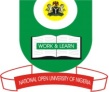 National Open University of NigeriaPlot 91, Cadastral Zone, NmandiAzikiwe Express Way, Jabi, AbujaFaculty of SciencesJuly 2018 ExaminationsCourse Code: CIT415Course Title:  Introduction to E-CommerceTime Allowed: 3hoursCredit Unit: 3Instruction: Answer QUESTION one (1) and four (4) others1.(a)	List the four (4) major types of e-commerce.		.			(2 marks)(b)	Explain what is meant by B2C type of e-commerce.				(7marks)(c)	Outline and discuss the impact of B2B markets on the economy of developing countries.									(7 marks)(d)	Describe briefly the benefits of e-commerce to organisations.		(6 marks)2. 	Briefly explain the following e-commerce terminologies:	i) Digital Certificate	ii) Cookies	iii) Certificate Authority	iv) Keywords	v) Cross Promotion	vi) Drop Ship										(12 marks)3. (a)	There are so many e-commerce pitfalls, list six (6) e-commerce pitfalls with respect to marketing considerations and explain extensively.			(9 marks)     (b)	Explain three (3) differences between e-commerce and e-business.	(3 marks)4. (a)	Explain briefly what you understand by the term Order Processing.	(2 marks)    (b)	List four (4) examples where orders may come from with respect to e-commerce.											(2 marks)    (c)	Write short notes on the following:	i)  Mailing list	ii)  FTP	iii) Email	iv)  Kelly’s Rules											(8 marks)5. (a)	Security is a critical area for safe and effective functioning of an e-business. As a Web DesignConsultant, you have been contracted to design an e-commerce website, taking into account security concerns. Describe the security issues involved in the design of the website for the client.						(8 marks)(b)	State four (4) security considerations for hosting agreements you would include in your draft for the e-business client.						(4 marks)6. (a)	Explain in detail the functions of a Payment Processor.			(8 marks)    (b)	Describe briefly, what is a Payment Gateway?				(2 marks)    (c)	Explain briefly what is meant by the term, Digital Rights Management.	(2 marks)